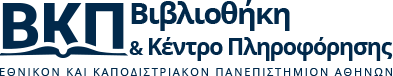 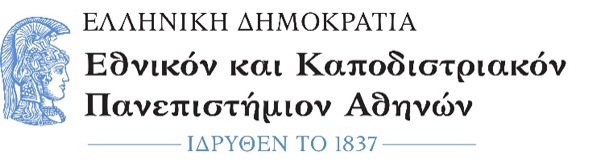 ΒΙΒΛΙΟΘΗΚΗΟΙΚΟΝΟΜΙΚΩΝ ΕΠΙΣΤΗΜΩΝΔΙΟΙΚΗΣΗΣ ΕΠΙΧΕΙΡΗΣΕΩΝ ΚΑΙ ΟΡΓΑΝΙΣΜΩΝLIBRARYECONOMIC SCIENCESBUSINESS ADMINISTRATION AND ORGANIZATIONSΝαυαρίνου 13α Τ.Κ. 10680 Αθήνα / Navarinou 13A, 10680 Athens 210-3688086- 2103688023-5* Την Αίτηση την αποστέλλετε  στην ηλεκτρονική διεύθυνση/You send the Application to the e-mail address  https://helpdesk.lib.uoa.gr ΑΙΤΗΣΗ ΠΕΡΙ ΜΗ ΟΦΕΙΛΗΣ ΒΙΒΛΙΩΝ / APPLICATION FOR A CERTIFICATE FOR GRADUATIONΤο προσωπικό της Βιβλιοθήκης μετά από έλεγχο στον Κατάλογο της βιβλιοθήκης, παρέχει την απαραίτητη βεβαίωση για την περάτωση σπουδών.  The Library Staff first checks the Online Catalog and then issues a digitally -signed document confirming that you do not owe any Library books.ΣΤΟΙΧΕΙΑ ΑΙΤΟΥΝΤΟΣ/ΟΥΣΗΣ – APPLICANT’S DATAΕνημέρωση για την επεξεργασία  των προσωπικών δεδομένωνΗ συλλογή και επεξεργασία προσωπικών δεδομένων υπόκειται στις διατάξεις του Ν. 2472/1997 με τις μέχρι σήμερα τροποποιήσεις , τις αποφάσεις της Αρχής Προστασίας Προσωπικών Δεδομένων και το ευρωπαϊκό κεκτημένο.  Σε περίπτωση που έχετε ερωτήσεις σχετικά με την προστασία των δεδομένων σας και τα δικαιώματα σας ή πιστεύεται ότι αυτά παραβιάζονται, μπορείτε να στείλετε email στον Υπεύθυνο Προστασίας Δεδομένων του ΕΚΠΑ στο  dpo@uoa.gr και θα απαντήσουμε σε αυτές το συντομότερο δυνατόν και όχι αργότερα από ένα μήνα. Εάν έχετε επιφυλάξεις για την ορθή υποστήριξη των δικαιωμάτων σας από το ΕΚΠΑ, μπορείτε να το καταγγείλετε στην Αρχή Προστασίας Δεδομένων Προσωπικού Χαρακτήρα μέσω του site https://www.dpa.gr ή να στείλετε email στο contact@dpa.gr.Information concerning the processing of personal dataThe collection and processing of personal data is subject to the provisions of Law 2472/1997 with the amendments to date, the decisions of the Personal Data Protection Authority and the European acquis. In case  you have questions regarding the protection of your personal data, you can send an e-mail to dpo@uoa.gr and you will receive an answer as soon as possible and not later than a month. If you have reservations concerning the efficiency of the protection of your rights by NKUA, you can file a report to the Hellenic Data Protection Authority https://www.dpa.gr or sent an e-mail to contact@dpa.gr .Ημερομηνία/Date  .… / …. / 20….				Υπογραφή/Applicant’s signature ………………………………Όνομα / Name:Επίθετο / Surname:Πατρώνυμο/Father’s Name:     Α.Μ./Registration Number:Τηλέφωνο / telephone number: E-mail:Τμήμα / Department : 